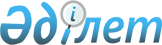 О бюджете сельского округа Каратерен на 2020-2022 годыРешение Аральского районного маслихата Кызылординской области от 26 декабря 2019 года № 310. Зарегистрировано Департаментом юстиции Кызылординской области 5 января 2020 года № 7174
      В соответствии пункта 2 статьи 75 кодекса Республики Казахстан от 4 декабря 2008 года "Бюджетный кодекс Респубики Казахстан" Аральский районный маслихат РЕШИЛ:
      1. Утвердить бюджет сельского округа Каратерен на 2020-2022 годы согласно приложениям 1, 2, 3 в том числе на 2020 год в следующих объемах:
      1) доходы – 34 465 тысяч тенге;
      налоговые поступления – 265 тысяч тенге;
      поступления от продажи основного капитала – 0;
      поступления трансфертов – 34 200 тысяч тенге, из них субвенции – 32 433 тысяч тенге;
      2) затраты – 34 465 тысяч тенге;
      3) чистое бюджетное кредитование – 0;
      бюджетные кредиты – 0;
      погашение бюджетных кредитов – 0;
      4) сальдо по операциям с финансовыми активами – 0; 
      приобретение финансовых активов – 0;
      поступления от продажи финансовых активов государства – 0;
      5) дефицит (профицит) бюджета – 0;
      6) финансирование дефицита (использование профицита) – 0.
      2. Утвердить перечень бюджетных программ, не подлежащих секвестру в процессе исполнения бюджета сельского округа Каратерен на 2020 год согласно приложения 4.
      3. Настоящее решение вводится в действие с 1 января 2020 года и подлежит официальному опубликованию. Бюджет сельского округа Каратерен на 2020 год Бюджет сельского округа Каратерен на 2021 год Бюджет сельского округа Каратерен на 2022 год Перечень бюджетных программ, не подлежащих секвестру в процессе исполнения бюджета сельского округа Каратерен на 2020 год
					© 2012. РГП на ПХВ «Институт законодательства и правовой информации Республики Казахстан» Министерства юстиции Республики Казахстан
				
      Председатель сессии Аральского
районного маслихата

А. Садуакасова

      Секретарь Аральского
районного маслихата

Д. Мадинов
Приложение 1 к решению Аральского районного маслихата от 26 декабря 2019 года № 310
Категория 
Категория 
Категория 
Категория 
Сумма на

2020 год

(тысяч тенге)
Класс 
Класс 
Класс 
Сумма на

2020 год

(тысяч тенге)
Подкласс
Подкласс
Сумма на

2020 год

(тысяч тенге)
Наименование 
Сумма на

2020 год

(тысяч тенге)
1
2
3
4
5
1. Доходы
34 465
1
Налоговые поступления
265
04
Hалоги на собственность
265
1
Hалоги на имущество
28
3
Земельный налог
97
4
Hалог на транспортные средства
140
4
Поступления трансфертов
34 200
02
Трансферты из вышестоящих органов государственного управления
34 200
3
Трансферты из бюджета района (города областного значения) 
34 200
Функциональная группа
Функциональная группа
Функциональная группа
Функциональная группа
Сумма на 

2020 год
Администратор бюджетных программ
Администратор бюджетных программ
Администратор бюджетных программ
Сумма на 

2020 год
Программа
Программа
Сумма на 

2020 год
Наименование
Сумма на 

2020 год
2. Расходы
34 465
01
Государственные услуги общего характера
19 807
124
Аппарат акима города районного значения, села, поселка, сельского округа
19 807
001
Услуги по обеспечению деятельности акима города районного значения, села, поселка, сельского округа
19 807
05
Здравоохранение
131
124
Аппарат акима района в городе, города районного значения, поселка, села, сельского округа
131
002
Организация в экстренных случаях доставки тяжелобольных людей до ближайшей организации здравоохранения, оказывающей врачебную помощь
131
06
Социальная помощь и социальное обеспечение
2 770
124
Аппарат акима города районного значения, села, поселка, сельского округа
2 770
003
Оказание социальной помощи нуждающимся гражданам на дому
2 770
07
Жилищно-коммунальное хозяйство
695
124
Аппарат акима города районного значения, села, поселка, сельского округа
695
008
Освещение улиц населенных пунктов
364
009
Обеспечение санитарии населенных пунктов
331
08
Культура, спорт, туризм и информационное пространство
11 062
124
Аппарат акима города районного значения, села, поселка, сельского округа
11 062
006
Поддержка культурно-досуговой работы на местном уровне
11 062
3.Чистое бюджетное кредитование
0
Бюджетные кредиты
0
5
Погашение бюджетных кредитов
0
4. Сальдо по операциям с финансовыми активами
0
Приобретение финансовых активов
0
5. Дефицит (профицит) бюджета
0
6. Финансирование дефицита (использование профицита) бюджета
0Приложение 2 к решению Аральского районного маслихата от 26 декабря 2019 года № 310
Категория 
Категория 
Категория 
Категория 
Сумма на

2021 год

(тысяч тенге)
Класс 
Класс 
Класс 
Сумма на

2021 год

(тысяч тенге)
Подкласс
Подкласс
Сумма на

2021 год

(тысяч тенге)
Наименование 
Сумма на

2021 год

(тысяч тенге)
1
2
3
4
5
1. Доходы
32 996
1
Налоговые поступления
2 282
04
Hалоги на собственность
2 282
1
Hалоги на имущество
29
3
Земельный налог
102
4
Hалог на транспортные средства
2 151
4
Поступления трансфертов
30 714
02
Трансферты из вышестоящих органов государственного управления
30 714
3
Трансферты из бюджета района (города областного значения) 
30 714
Функциональная группа
Функциональная группа
Функциональная группа
Функциональная группа
Сумма на 

2021 год
Администратор бюджетных программ
Администратор бюджетных программ
Администратор бюджетных программ
Сумма на 

2021 год
Программа
Программа
Сумма на 

2021 год
Наименование
Сумма на 

2021 год
2. Расходы
32 996
01
Государственные услуги общего характера
19 989
124
Аппарат акима города районного значения, села, поселка, сельского округа
19 989
001
Услуги по обеспечению деятельности акима города районного значения, села, поселка, сельского округа
19 989
05
Здравоохранение
138
124
Аппарат акима района в городе, города районного значения, поселка, села, сельского округа
138
002
Организация в экстренных случаях доставки тяжелобольных людей до ближайшей организации здравоохранения, оказывающей врачебную помощь
138
06
Социальная помощь и социальное обеспечение
2 341
124
Аппарат акима города районного значения, села, поселка, сельского округа
2 341
003
Оказание социальной помощи нуждающимся гражданам на дому
2 341
07
Жилищно-коммунальное хозяйство
730
124
Аппарат акима города районного значения, села, поселка, сельского округа
730
008
Освещение улиц населенных пунктов
382
009
Обеспечение санитарии населенных пунктов
348
08
Культура, спорт, туризм и информационное пространство
9 798
124
Аппарат акима города районного значения, села, поселка, сельского округа
9 798
006
Поддержка культурно-досуговой работы на местном уровне
9 798
3.Чистое бюджетное кредитование
0
Бюджетные кредиты
0
5
Погашение бюджетных кредитов
0
4. Сальдо по операциям с финансовыми активами
0
Приобретение финансовых активов
0
5. Дефицит (профицит) бюджета
0
6. Финансирование дефицита (использование профицита) бюджета
0Приложение 3 к решению Аральского районного маслихата от 26 декабря 2019 года № 310
Категория 
Категория 
Категория 
Категория 
Сумма на

2022 год

(тысяч тенге)
Класс 
Класс 
Класс 
Сумма на

2022 год

(тысяч тенге)
Подкласс
Подкласс
Сумма на

2022 год

(тысяч тенге)
Наименование 
Сумма на

2022 год

(тысяч тенге)
1
2
3
4
5
1. Доходы
33 249
1
Налоговые поступления
2 375
04
Hалоги на собственность
2 375
1
Hалоги на имущество
31
3
Земельный налог
106
4
Hалог на транспортные средства
2 238
4
Поступления трансфертов
30 874
02
Трансферты из вышестоящих органов государственного управления
30 874
3
Трансферты из бюджета района (города областного значения) 
30 874
Функциональная группа
Функциональная группа
Функциональная группа
Функциональная группа
Сумма на 

2022 год
Администратор бюджетных программ
Администратор бюджетных программ
Администратор бюджетных программ
Сумма на 

2022 год
Программа
Программа
Сумма на 

2022 год
Наименование
Сумма на 

2022 год
2. Расходы
33 249
01
Государственные услуги общего характера
20 138
124
Аппарат акима города районного значения, села, поселка, сельского округа
20 138
001
Услуги по обеспечению деятельности акима города районного значения, села, поселка, сельского округа
20 138
05
Здравоохранение
144
124
Аппарат акима района в городе, города районного значения, поселка, села, сельского округа
144
002
Организация в экстренных случаях доставки тяжелобольных людей до ближайшей организации здравоохранения, оказывающей врачебную помощь
144
06
Социальная помощь и социальное обеспечение
2 350
124
Аппарат акима города районного значения, села, поселка, сельского округа
2 350
003
Оказание социальной помощи нуждающимся гражданам на дому
2 350
07
Жилищно-коммунальное хозяйство
762
124
Аппарат акима города районного значения, села, поселка, сельского округа
762
008
Освещение улиц населенных пунктов
397
009
Обеспечение санитарии населенных пунктов
365
08
Культура, спорт, туризм и информационное пространство
9 855
124
Аппарат акима города районного значения, села, поселка, сельского округа
9 855
006
Поддержка культурно-досуговой работы на местном уровне
9 855
3.Чистое бюджетное кредитование
0
Бюджетные кредиты
0
5
Погашение бюджетных кредитов
0
4. Сальдо по операциям с финансовыми активами
0
Приобретение финансовых активов
0
5. Дефицит (профицит) бюджета
0
6. Финансирование дефицита (использование профицита) бюджета
0Приложение 4 к решению Аральского районного маслихата от 26 декабря 2019 года № 310
№
Наименование
Здравоохранение
Организация в экстренных случаях доставки тяжелобольных людей до ближайшей организации здравоохранения, оказывающей врачебную помощь